ПРОЕКТ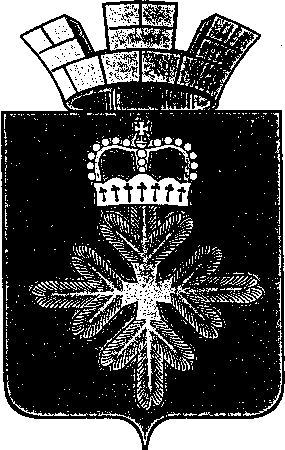 ПОСТАНОВЛЕНИЕАДМИНИСТРАЦИИ ГОРОДСКОГО ОКРУГА ПЕЛЫМО проведении публичных слушаний в городском округе Пелым по проекту решения о предоставлении разрешения на условно разрешенный вид использования земельного участкаНа основании протокола заседания комиссии по землепользованию и застройке городского округа Пелым от 09.09.2020 № 1, в соответствии со статьей 39 Градостроительного кодекса Российской Федерации, в целях соблюдения права человека на благоприятные условия жизнедеятельности, прав и законных интересов правообладателей земельных участков руководствуясь Федеральным законом от 06.10.2003 № 131-ФЗ «Об общих принципах организации местного самоуправления в Российской Федерации», Положением «О порядке организации и проведения в городском округе Пелым общественных обсуждений и публичных слушаний по проектам генеральных планов, проектам правил землепользования и застройки, проектам планировки территории, проектам межевания территории, проектам правил благоустройства территорий, проектам решений о предоставлении разрешения на условно разрешенный вид использования земельного участка или объекта капитального строительства, проектам решений о предоставлении разрешения на отклонение от предельных параметров разрешенного строительства, реконструкции объектов капитального строительства», утвержденным решением Думы городского округа Пелым от 30.05.2019 № 23/27, статьей 31 Устава городского округа Пелым, администрация городского округа ПелымПОСТАНОВЛЯЕТ:Назначить проведение публичных слушаний по проекту решения о  предоставлении разрешения на условно разрешенный вид использования земельного участка:1) предоставить Горшкову Ивану Васильевичу разрешение на условно разрешенный вид использования земельного участка обще	й площадью 1 000 кв.м. с кадастровым номером 66:70:0101002:123, расположенного по адресу: Свердловская обл., г. Ивдель, пгт. Пелым, ул. Павлика Морозова, 19 – «Магазины». Комиссии по землепользованию и застройке городского округа Пелым опубликовать извещение о проведении публичных слушаний в информационной газете «Пелымский вестник» и разместить его на официальном сайте городского округа Пелым в информационно-телекоммуникационной сети «Интернет» (http://go.pelym-adm.info/) не позднее 14.09.2020.Настоящее постановление опубликовать в информационной газете «Пелымский вестник» и разместить на официальном сайте городского округа Пелым в информационно-телекоммуникационной сети «Интернет».Контроль за исполнением настоящего постановления возложить на заместителя главы администрации городского округа Пелым Т.Н. Баландину.Глава городского округа Пелым                                                           Ш.Т. АлиевСОГЛАСОВАНИЕпроект  постановление администрации городского округа Пелым вид правового актаДокладчик: А.Ш. АлиеваПередано в организационный отдел МКУУ по ОДОМС и МУ городского округа Пелымделопроизводитель                                                                                            от __________ № ____пгт. Пелым Наименование правового акта:О проведении публичных слушаний в городском округе Пелым по проекту решения о предоставлении разрешения на условно разрешенный вид использования земельного участкаДолжностьФамилия и инициалыСроки и результаты согласованияСроки и результаты согласованияСроки и результаты согласованияДата поступления на согласованиеДата    согласованияЗамечания иподписьЗаместитель главы администрации городского округа ПелымТ.Н. БаландинаЗаместитель главы администрации городского округа ПелымТ.Н. БаландинаЗаместитель главы администрации городского округа ПелымЕ.А. СмертинаЗаместитель главы администрации городского округа ПелымЕ.А. СмертинаВид правового акта разослать:в электронном видена бумажном носителеА.Ш. Алиевой А.Ш. Алиевой – 3 Фамилия, имя, отчествоисполнителя, местоработы, должность, телефон:Старший инспектор МКУУ по ОДОМС и МУ городского округа Пелым Алиева Амина Шахитовна, 2-16-03